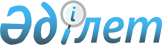 Об утверждении Порядка взаимного предоставления сведений в области обеспечения единства измерений, содержащихся в информационных фондах государств - членов Евразийского экономического союзаРешение Коллегии Евразийской Экономической Комиссии от 6 декабря 2016 года № 161

      В целях реализации подпункта 3 пункта 3 и подпункта 4 пункта 9 Протокола о проведении согласованной политики в области обеспечения единства измерений (приложение № 10 к Договору о Евразийском экономическом союзе от 29 мая 2014 года) и в соответствии с пунктом 17 приложения № 2 к Регламенту работы Евразийской экономической комиссии, утвержденному Решением Высшего Евразийского экономического совета от 23 декабря 2014 г. № 98, Коллегия Евразийской экономической комиссии решила:



      1. Утвердить прилагаемый Порядок взаимного предоставления сведений в области обеспечения единства измерений, содержащихся в информационных фондах государств – членов Евразийского экономического союза.



      2. Настоящее Решение вступает в силу с даты вступления в силу утверждаемых Евразийской экономической комиссией правил взаимного признания результатов работ по обеспечению единства измерений, но не ранее чем по истечении 30 календарных дней с даты официального опубликования настоящего Решения, за исключением подпункта «в» пункта 5 Порядка, утвержденного настоящим Решением. 

      Подпункт «в» пункта 5 Порядка, утвержденного настоящим Решением, вступает в силу с даты вступления в силу утверждаемых Евразийской экономической комиссией технологических документов, регламентирующих информационное взаимодействие при реализации средствами интегрированной информационной системы Евразийского экономического союза общего процесса обеспечения обмена сведениями в области обеспечения единства измерений, содержащимися в информационных фондах государств – членов Евразийского экономического союза.      Председатель Коллегии

      Евразийской экономической комиссии         Т. Саркисян

УТВЕРЖДЕН               

Решением Коллегии           

Евразийской экономической комиссии 

от 6 декабря 2016 г. № 161       

ПОРЯДОК

взаимного предоставления сведений в области обеспечения

единства измерений, содержащихся в информационных фондах

государств – членов Евразийского экономического союза

      1. Настоящий Порядок разработан в соответствии с подпунктом 3 пункта 3 и подпунктом 4 пункта 9 Протокола о проведении согласованной политики в области обеспечения единства измерений (приложение № 10 к Договору о Евразийском экономическом союзе от 29 мая 2014 года), устанавливает способы взаимного предоставления сведений в области обеспечения единства измерений, содержащихся в информационных фондах государств – членов Евразийского экономического союза (далее соответственно – государства-члены, Союз), и содержит перечень предоставляемых в рамках настоящего Порядка сведений в области обеспечения единства измерений.



      2. Для целей настоящего Порядка используется понятие «сведения», которое означает информацию из электронных баз данных и документы в электронном виде, содержащиеся в информационных фондах государств-членов в области обеспечения единства измерений.



      3. Организация взаимного предоставления предусмотренных в пункте 12 настоящего Порядка сведений осуществляется уполномоченными органами государств-членов в области обеспечения единства измерений (далее – уполномоченные органы государств-членов). 



      4. Предоставление сведений осуществляется организациями, уполномоченными в соответствии с законодательством государства-члена на преоставление сведений (далее – уполномоченные организации). 



      5. Предоставление сведений осуществляется следующими способами:

      а) в письменной форме на бумажном носителе;

      б) в электронном виде с использованием средств информационных порталов уполномоченных органов государств-членов в информационно-телекоммуникационной сети «Интернет» (далее – сеть Интернет). Информация об электронных адресах указанных информационных порталов размещается на официальном сайте Союза в сети Интернет;

      в) в электронном виде с использованием средств интегрированной информационной системы Союза в рамках реализации соответствующего общего процесса. Требования к реализации общего процесса определяются Евразийской экономической комиссией (далее – Комиссия). 



      6. Предоставление сведений осуществляется по запросу уполномоченных органов государств-членов, Комиссии, уполномоченных организаций, юридических лиц, физических лиц, зарегистрированных в качестве индивидуальных предпринимателей, и физических лиц (далее – заявители). Запрос формируется в зависимости от способа предоставления сведений и содержит:

      а) сведения о заявителе: наименование заявителя или фамилия, имя и отчество (при наличии) – для физического лица, зарегистрированного в качестве индивидуального предпринимателя, и физического лица;

      б) подпись руководителя либо полномочного представителя руководителя заявителя или подпись заявителя – для физического лица, зарегистрированного в качестве индивидуального предпринимателя, и физического лица;

      в) адрес местонахождения (адрес юридического лица) – для уполномоченных органов государств-членов, Комиссии, уполномоченных организаций, юридических лиц или место жительства – для физического лица, зарегистрированного в качестве индивидуального предпринимателя, и физического лица, а также адрес электронной почты;

      г) предмет и цель запроса;

      д) дата направления запроса.



      7. Предоставление сведений осуществляется в течение 20 рабочих дней с даты получения запроса, указанного в пункте 6 настоящего Порядка, предоставление сведений в соответствии с подпунктом «в» пункта 5 настоящего Порядка – в течение 3 рабочих дней с даты получения указанного запроса. 



      8. В случае если запрашиваемые сведения отнесены в соответствии с законодательством государств-членов к сведениям ограниченного распространения (доступа), уполномоченные органы государств-членов организуют предоставление таких сведений в соответствии с законодательством своего государства-члена. 

      Перечень сведений ограниченного распространения (доступа) публикуется на информационном портале уполномоченного органа государства-члена в сети Интернет в соответствии с законодательством его государства.



      9. Уполномоченные органы государств-членов обеспечивают предоставление полных и достоверных сведений. 



      10. Комиссия вправе запрашивать у уполномоченных органов государств-членов сведения в целях осуществления полномочий, предусмотренных правом Союза.



      11. Государства-члены осуществляют урегулирование спорных вопросов, возникающих в процессе взаимного предоставления сведений, посредством проведения взаимных консультаций. 



      12. К предоставляемым сведениям относятся:

      а) реквизиты и источники официального опубликования нормативных правовых актов и нормативных документов государства-члена, международных документов в области обеспечения единства измерений;

      б) реквизиты и источники официального опубликования международных договоров государств-членов в области обеспечения единства измерений;

      в) сведения об эталонах единиц величин и шкалах величин:

      наименование эталона единицы величины (далее – эталон) или шкалы величины;

      статус, разряд эталона по поверочной (иерархической) схеме (при наличии);

      метрологические характеристики эталона;

      регистрационный номер эталона (при наличии); 

      год утверждения эталона (при наличии); 

      место хранения и применения эталона (сведения о держателе эталона: наименование юридического лица или фамилия, имя и отчество (при наличии) – для физического лица, зарегистрированного в качестве индивидуального предпринимателя, адрес местонахождения (адрес юридического лица) или место жительства – для физического лица, зарегистрированного в качестве индивидуального предпринимателя, номера телефона и факса, а также адрес электронной почты (при наличии));

      сведения о метрологической прослеживаемости эталона;

      г) сведения о средствах измерений утвержденных типов 

и о выданных сертификатах об утверждении типа средств измерений, в том числе предусмотренные порядком утверждения типа средств измерений и правилами взаимного признания результатов работ по обеспечению единства измерений, утверждаемыми Комиссией:

      наименование типа средств измерений;

      регистрационный номер сертификата об утверждении типа средств измерений и дата его выдачи;

      срок действия сертификата об утверждении типа средств измерений;

      сведения об изготовителе средств измерений: наименование юридического лица или фамилия, имя и отчество (при наличии) – для физического лица, зарегистрированного в качестве индивидуального предпринимателя, адрес местонахождения (адрес юридического лица) или место жительства – для физического лица, зарегистрированного в качестве индивидуального предпринимателя;

      интервал между поверками средств измерений;

      методика поверки средств измерений, разработанная и утвержденная в соответствии с законодательством государства-члена в области обеспечения единства измерений, или межгосударственный стандарт, определяющий методику поверки средств измерений;

      сведения о признании утверждения типа средств измерений государствами-членами;

      копия сертификата об утверждении типа средств измерений или его дубликата (при наличии);

      копия описания типа средств измерений;

      д) сведения о стандартных образцах утвержденных типов и о выданных сертификатах об утверждении типа стандартного образца, в том числе предусмотренные порядком утверждения типа стандартного образца и правилами взаимного признания результатов работ по обеспечению единства измерений, утверждаемыми Комиссией:

      наименование типа стандартного образца;

      регистрационный номер сертификата об утверждении типа стандартного образца и дата его выдачи;

      срок действия сертификата об утверждении типа стандартного образца;

      сведения об изготовителе стандартного образца: наименование юридического лица или фамилия, имя и отчество (при наличии) – для физического лица, зарегистрированного в качестве индивидуального предпринимателя, адрес местонахождения (адрес юридического лица) или место жительства – для физического лица, зарегистрированного в качестве индивидуального предпринимателя;

      сведения о признании утверждения типа стандартного образца государствами-членами;

      копия сертификата об утверждении типа стандартного образца или его дубликата (при наличии);

      копия описания типа стандартного образца;

      е) сведения о результатах поверки средств измерений утвержденных типов, в том числе предусмотренные порядком организации поверки и правилами взаимного признания результатов работ по обеспечению единства измерений, утверждаемыми Комиссией:

      наименование типа средств измерений;

      заводской номер средства измерений;

      полное наименование организации, проводившей поверку средства измерений;

      наименование и номер документа, подтверждающего полномочия организации, проводившей поверку средства измерений;

      изображение знака поверки (оттиска поверительного клейма) или номер знака поверки в виде наклейки; 

      номер и срок действия свидетельства о поверке средства измерений;

      наименование, обозначение методики поверки средства измерений или наименование нормативного документа, в соответствии с которым осуществлена поверка средства измерений;

      сведения о признании государствами-членами поверки средства измерений утвержденного типа;

      ж) сведения об аттестованных методиках (методах) измерений, в том числе методиках (методах) измерений, принимаемых в качестве референтных методик (методов) измерений, включая предусмотренные порядком метрологической аттестации методики (метода) измерений или порядком аттестации методики (метода) измерений, принимаемой в качестве референтной методики (метода) измерений, и правилами взаимного признания результатов работ по обеспечению единства измерений, утверждаемыми Комиссией:

      наименование и обозначение документа, регламентирующего методику (метода) измерений (далее – методика), текст методики, за исключением случая, предусмотренного пунктом 8 настоящего Порядка; наименование измеряемой величины и шкалы величины (шкалы измерений или единицы измерений);

      диапазон измерений;

      показатели точности измерений;

      номер и дата выдачи свидетельства, выданного по итогам проведения аттестации методики;

      сведения о разработчике (владельце) методики: наименование юридического лица или фамилия, имя и отчество (при наличии) – для физического лица, зарегистрированного в качестве индивидуального предпринимателя, адрес местонахождения (адрес юридического лица) или место жительства – для физического лица, зарегистрированного в качестве индивидуального предпринимателя;

      наименование, адрес местонахождения организации, проводившей аттестацию методики;

      наименование и номер документа, подтверждающего полномочия организации, проводившей аттестацию методики;

      наименование организации, утвердившей методику в качестве референтной методики;

      сведения о признании результатов аттестации методики государствами-членами;

      копии свидетельства, выданного по итогам проведения аттестации методики, и (или) его дубликата (при наличии);

      з) сведения о таблицах стандартных справочных данных о физических константах и свойствах веществ и материалов (далее соответственно – таблица, данные) (при наличии):

      наименование и регистрационный номер таблицы;

      краткое описание данных, включая интервалы параметров, погрешность и область применения;

      сведения об организации – разработчике таблицы: наименование юридического лица, адрес местонахождения (адрес юридического лица), номера телефона и факса, а также адрес электронной почты (при наличии);

      информация о размещении таблицы на информационном портале организации – разработчика таблицы в сети Интернет или о ее опубликовании.
					© 2012. РГП на ПХВ «Институт законодательства и правовой информации Республики Казахстан» Министерства юстиции Республики Казахстан
				